Facebook and LinkedIn Messages Edit and/or chose the most suitable one for your organization.முகநூல் மற்றும் லிங்க்டின் குறும்செய்திகள்உங்கள் நிறுவனத்திற்கு மிகவும் பொருத்தமான ஒன்றைத் திருத்தி பெற்றுக்கொள்ளவும் அல்லது  சரியானதை தேர்வு செய்யவும்.குறும்செய்தி 1 நீங்கள் ஒரு தற்காலிக வெளிநாட்டு தொழிலாளி என கனடாவுக்கு வந்தீர்களா? உங்கள் குடியேற்ற நிலை உங்கள் ஆரம்ப வேலை வாய்ப்புகளை பாதித்ததா? CEP குடியேற்றம் மற்றும் பணி ஆய்வு மூலம் உங்கள் அனுபவத்தை பகிர்ந்து கொள்ளுங்கள். ஒரு $ 10 பெறுமதியான டிம் ஹார்டன்ஸ் e- பரிசு அட்டை கிடைக்கும்! www.cep.info.yorku.caகுறும்செய்தி 2ஒரு சர்வதேச மாணவர் என நீங்கள் கனடாவுக்கு வந்தீர்களா? உங்கள் குடியேற்ற நிலை உங்கள் ஆரம்ப வேலை வாய்ப்புகளை பாதித்ததா? CEP குடியேற்றம் மற்றும் பணி ஆய்வு மூலம் உங்கள் அனுபவத்தை பகிர்ந்து கொள்ளுங்கள். ஒரு $ 10 பெறுமதியான டிம் ஹார்டன்ஸ் e- பரிசு அட்டை கிடைக்கும்! www.cep.info.yorku.caகுறும்செய்தி 3நீங்கள் எப்போதாவது ஒரு அகதிகள் உரிமையாளர் அல்லது H & C நிலைக்கு தாக்கல் செய்திருக்கிறீர்களா? CEP குடியேற்றம் மற்றும் பணி ஆய்வு மூலம் உங்கள் அனுபவத்தை பகிர்ந்து மற்றும் $ 10 பெறுமதியான ஒரு டிம் ஹார்டன்ஸ் அட்டையை பெற்றுக்கொள்ளுங்கள். www.cep.info.yorku.caகுறும்செய்தி 4நீங்கள் ஒரு அகதி என கனடாவுக்கு வந்தீர்களா? CEP குடியேற்றம் மற்றும் பணி ஆய்வு மூலம் உங்கள் அனுபவத்தை பகிர்ந்து மற்றும் $ 10 பெறுமதியான ஒரு டிம் ஹார்டன்ஸ் அட்டையை பெற்றுக்கொள்ளுங்கள். www.cep.info.yorku.caகுறும்செய்தி 5நீங்கள் ஒரு விருந்தினராக கனடாவுக்கு வந்து வேலை தேடினீர்களா?CEP குடியேற்றம் மற்றும் பணி ஆய்வு மூலம் உங்கள் அனுபவத்தை பகிர்ந்து மற்றும் $ 10 பெறுமதியான ஒரு டிம் ஹார்டன்ஸ் அட்டையை பெற்றுக்கொள்ளுங்கள். www.cep.info.yorku.caகுறும்செய்தி 6ஒரு தற்காலிக பணி விசாவில் சர்வதேச அளவில் பயிற்றுவிக்கப்பட்ட தொழில்முறை நிபுணராக நீங்கள் கனடாவுக்கு வந்தீர்களா? CEP குடியேற்றம் மற்றும் பணி ஆய்வு மூலம் உங்கள் அனுபவத்தை பகிர்ந்து மற்றும் $ 10 பெறுமதியான ஒரு டிம் ஹார்டன்ஸ் அட்டையை பெற்றுக்கொள்ளுங்கள். www.cep.info.yorku.caTwitter Messages Edit and/or chose the most suitable one for your organization.த்விட்டேர் குறும் செய்திகள்உங்கள் நிறுவனத்திற்கு மிகவும் பொருத்தமான ஒன்றைத் திருத்தி பெற்றுக்கொள்ளவும் அல்லது  சரியானதை தேர்வு செய்யவும்.குறும்செய்தி 1ஒரு தற்காலிக வெளிநாட்டு தொழிலாளியாக கனடாவுக்கு வந்தீர்களா? CEP புலம்பெயர்வு மற்றும் பணி ஆய்வு மூலம் உங்கள் வேலை அனுபவங்களை பகிர்ந்து மற்றும் $ 10 பெறுமதியான ஒரு டிம் ஹார்டன்ஸ் ஈ-பரிசு அட்டை பெற! www.cep.info.yorku.ca  #cdnimm #GTA #TOகுறும்செய்தி 2ஒரு சர்வதேச மாணவராக கனடாவிற்கு வந்தீர்களா? CEP புலம்பெயர்வு மற்றும் பணி ஆய்வு மூலம் உங்கள் வேலை அனுபவங்களை பகிர்ந்து மற்றும் $ 10 பெறுமதியான ஒரு டிம் ஹார்டன்ஸ் ஈ-பரிசு அட்டை பெற! www.cep.info.yorku.ca   #cdnimm #GTA #TOகுறும்செய்தி 3நீங்கள் எப்போதாவது ஒரு அகதி உரிமைதாரர் அல்லது கனடாவில் H & C ஐ தாக்கல் செய்திருக்கிறீர்களா? CEP புலம்பெயர்வு மற்றும் பணி ஆய்வு மூலம் உங்கள் வேலை அனுபவங்களை பகிர்ந்து மற்றும் $ 10 பெறுமதியான ஒரு டிம் ஹார்டன்ஸ் ஈ-பரிசு அட்டை பெற! www.cep.info.yorku.ca  #cdnimm #GTA #TOகுறும்செய்தி 4ஒரு அகதி என கனடாவுக்கு வந்தீர்களா? CEP புலம்பெயர்வு மற்றும் பணி ஆய்வு மூலம் உங்கள் வேலை அனுபவங்களை பகிர்ந்து மற்றும் $ 10 பெறுமதியான ஒரு டிம் ஹார்டன்ஸ் ஈ-பரிசு அட்டை பெற! www.cep.info.yorku.ca    #cdnimm #GTA #TOகுறும்செய்தி 5ஒரு விருந்தினராக கனடாவிற்கு வந்து தங்கி வேலை தேடினீர்களா?  CEP புலம்பெயர்வு மற்றும் பணி ஆய்வு மூலம் உங்கள் வேலை அனுபவங்களை பகிர்ந்து மற்றும் $ 10 பெறுமதியான ஒரு டிம் ஹார்டன்ஸ் ஈ-பரிசு அட்டை பெற! www.cep.info.yorku.ca  #cdnimm #GTA #TOகுறும்செய்தி 6உங்கள் குடிவரவு அனுபவங்களிலுள்ள விடயங்கள் முக்கியம் வாய்ந்தவை. CEP குடியேற்றம் மற்றும் பணி ஆய்வு மூலம் உங்கள் அனுபவ கதைகளை பகிர்ந்து மற்றும் ஒரு $ 10 டிம் ஹார்டன்ஸ் e- பரிசு அட்டை பெற! www.cep.info.yorku.ca  #cdnimm #GTA #TOWhatsApp Messageவாட்ஸாப் குறும் செய்திகள்குடிவரவு மற்றும் CEP சர்வே ஆய்வில் பங்கெடுங்கள்.  உங்கள் அனுபவத்தை பகிர்ந்து மற்றும் ஒரு $ 10 பெறுமதியான டிம் ஹார்டன்ஸ் அட்டையை பெற்றுக்கொள்ளுங்கள் www.cep.info.yorku.caCEP banner image for social media messaging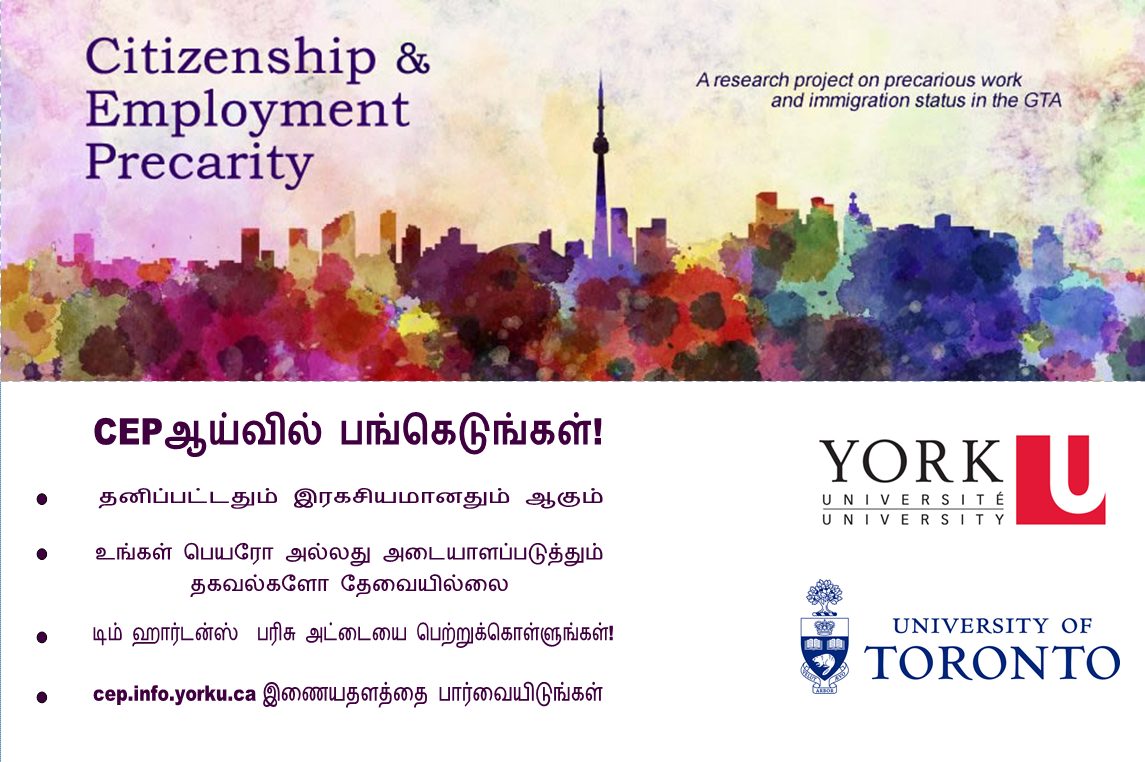 